УКАЗГУБЕРНАТОРА АЛТАЙСКОГО КРАЯО КООРДИНАЦИОННОМ СОВЕТЕ ПРИ ГУБЕРНАТОРЕ АЛТАЙСКОГО КРАЯПО ВЗАИМОДЕЙСТВИЮ С ОБЩЕРОССИЙСКИМОБЩЕСТВЕННО-ГОСУДАРСТВЕННЫМ ДВИЖЕНИЕМ ДЕТЕЙ И МОЛОДЕЖИВ целях обеспечения содействия Общероссийскому общественно-государственному движению детей и молодежи, в соответствии с частью 7 статьи 6 Федерального закона от 14.07.2022 N 261-ФЗ "О российском движении детей и молодежи" постановляю:Утвердить Положение о Координационном совете при Губернаторе Алтайского края по взаимодействию с Общероссийским общественно-государственным движением детей и молодежи (приложение).ГубернаторАлтайского краяВ.П.ТОМЕНКОг. Барнаул13 февраля 2023 годаN 22ПриложениеУтвержденоУказомГубернатора Алтайского краяот 13 февраля 2023 г. N 22ПОЛОЖЕНИЕО КООРДИНАЦИОННОМ СОВЕТЕ ПРИ ГУБЕРНАТОРЕ АЛТАЙСКОГО КРАЯПО ВЗАИМОДЕЙСТВИЮ С ОБЩЕРОССИЙСКИМОБЩЕСТВЕННО-ГОСУДАРСТВЕННЫМ ДВИЖЕНИЕМ ДЕТЕЙ И МОЛОДЕЖИI. Общие положения1.1. Координационный совет при Губернаторе Алтайского края по взаимодействию с Общероссийским общественно-государственным движением детей и молодежи (далее - "Координационный совет") является постоянно действующим коллегиальным совещательным органом, образованным в целях координации деятельности органов государственной власти Алтайского края, органов местного самоуправления, общественных объединений, организаций, направленной на оказание содействия Общероссийскому общественно-государственному движению детей и молодежи (далее - "Движение"), его региональному, местным и первичным отделениям в Алтайском крае, а также обсуждения и подготовки решений по иным вопросам, связанным с деятельностью Движения в Алтайском крае.1.2. Координационный совет в своей деятельности руководствуется Конституцией Российской Федерации, действующим федеральным законодательством, Уставом (Основным Законом) Алтайского края, иными нормативными правовыми актами Алтайского края и настоящим Положением.II. Основные задачи Координационного совета2.1. Основными задачами Координационного совета являются:осуществление взаимодействия с региональным, местными и первичными отделениями Движения;организация участия органов государственной власти Алтайского края и органов местного самоуправления, в ведении которых находятся вопросы образования, молодежной политики, туризма, здравоохранения, социальной политики, физической культуры и спорта, безопасности и охраны правопорядка, культуры, в деятельности регионального и местных отделений Движения;содействие осуществлению Движением деятельности в сфере профессиональной ориентации детей с привлечением региональных организаций-работодателей;содействие вовлечению в работу регионального отделения Движения детско-юношеских и молодежных объединений, осуществляющих социально значимую деятельность на региональном и муниципальных уровнях;обеспечение взаимодействия регионального и местных отделений Движения с образовательными организациями, научными центрами и профессиональными сообществами Алтайского края в целях изучения и тиражирования лучших практик, методик по вопросам развития Движения, воспитания детей и молодежи;организация мониторинга осуществляемых в Алтайском крае мер поддержки детских и молодежных инициатив и проектов, системы воспитательной работы с детьми и молодежью в Алтайском крае;содействие в осуществлении экспертной оценки заявок, представляемых на конкурсы, организованные в рамках деятельности Движения его региональным и местными отделениями;рассмотрение вопросов содействия формированию имущества Движения и финансированию деятельности его отделений;содействие развитию институтов наставничества, менторства и тьюторства в целях совершенствования подходов работы с детьми и молодежью.2.2. Для исполнения возложенных задач Координационный совет имеет право:запрашивать в установленном порядке необходимую информацию у исполнительных органов Алтайского края, органов местного самоуправления, организаций и должностных лиц в пределах их компетенции;(в ред. Указа Губернатора Алтайского края от 22.05.2023 N 85)принимать решения, имеющие рекомендательный характер, по вопросам, относящимся к деятельности Координационного совета;приглашать в рамках взаимодействия на свои заседания и заслушивать на них представителей органов исполнительной власти Алтайского края, органов местного самоуправления, представителей общественных объединений, научных, образовательных и иных организаций по вопросам, относящимся к реализации задач Координационного совета;образовывать межведомственные и временные рабочие группы по отдельным вопросам, относящимся к задачам Координационного совета;вносить предложения по разработке правовых актов Губернатора Алтайского края, Правительства Алтайского края, направленных на развитие Движения в Алтайском крае.III. Организация деятельности Координационного совета3.1. Персональный состав Координационного совета утверждается распоряжением Губернатора Алтайского края.Координационный совет состоит из председателя Координационного совета, заместителя (заместителей) председателя Координационного совета, секретаря Координационного совета и иных членов Координационного совета, которые осуществляют свою деятельность на безвозмездной основе.3.2. Председателем Координационного совета является Губернатор Алтайского края.3.3. Председатель совета регионального отделения Движения входит в состав Координационного совета по должности.3.4. Секретарь Координационного совета:готовит проекты повесток заседаний Координационного совета;организует подготовку материалов для рассмотрения на заседаниях Координационного совета;обеспечивает ведение протоколов заседаний Координационного совета.3.5. Заседания Координационного совета проводятся по мере необходимости, но не реже одного раза в квартал, и считаются правомочными, если на них присутствует более половины его состава.(в ред. Указа Губернатора Алтайского края от 22.05.2023 N 85)Координационный совет вправе приглашать на заседания представителей органов государственной власти, органов местного самоуправления, иных организаций.3.6. Заседания Координационного совета проводятся в очной форме, в том числе в формате видеоконференции, с использованием технических средств связи, позволяющих обеспечить общение в режиме реального времени.3.7. Члены Координационного совета участвуют в заседаниях лично. В случае невозможности присутствовать на заседании члены Координационного совета обязаны уведомить об этом председателя Координационного совета.3.8. Решения Координационного совета принимаются простым большинством голосов от общего числа присутствующих на заседании членов Координационного совета. В случае равенства голосов правом решающего голоса обладает председательствующий на заседании Координационного совета.3.9. По решению председателя Координационного совета решения Координационного совета могут приниматься без проведения заседания путем заочного голосования. При проведении заочного голосования решение считается принятым, если за него проголосовало более половины членов Координационного совета. Принявшими участие в заочном голосовании считаются члены Координационного совета, подписавшие лист опроса по рассматриваемым вопросам в течение трех рабочих дней после получения проекта протокола заседания Координационного совета.3.10. Решения Координационного совета, в том числе принятые путем заочного голосования, оформляются протоколом заседания Координационного совета, который подписывается председателем Координационного совета или по его поручению заместителем (одним из заместителей) председателя Координационного совета и секретарем Координационного совета.3.11. Организационно-техническое обеспечение деятельности Координационного совета осуществляет управление молодежной политики и реализации программ общественного развития Алтайского края.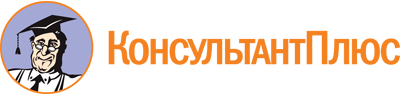 Указ Губернатора Алтайского края от 13.02.2023 N 22
(ред. от 22.05.2023)
"О Координационном совете при Губернаторе Алтайского края по взаимодействию с Общероссийским общественно-государственным движением детей и молодежи"Документ предоставлен КонсультантПлюс

www.consultant.ru

Дата сохранения: 24.06.2023
 13 февраля 2023 годаN 22Список изменяющих документов(в ред. Указа Губернатора Алтайского края от 22.05.2023 N 85)Список изменяющих документов(в ред. Указа Губернатора Алтайского края от 22.05.2023 N 85)